МБОУ «Средняя общеобразовательная школа № 17»методический кабинет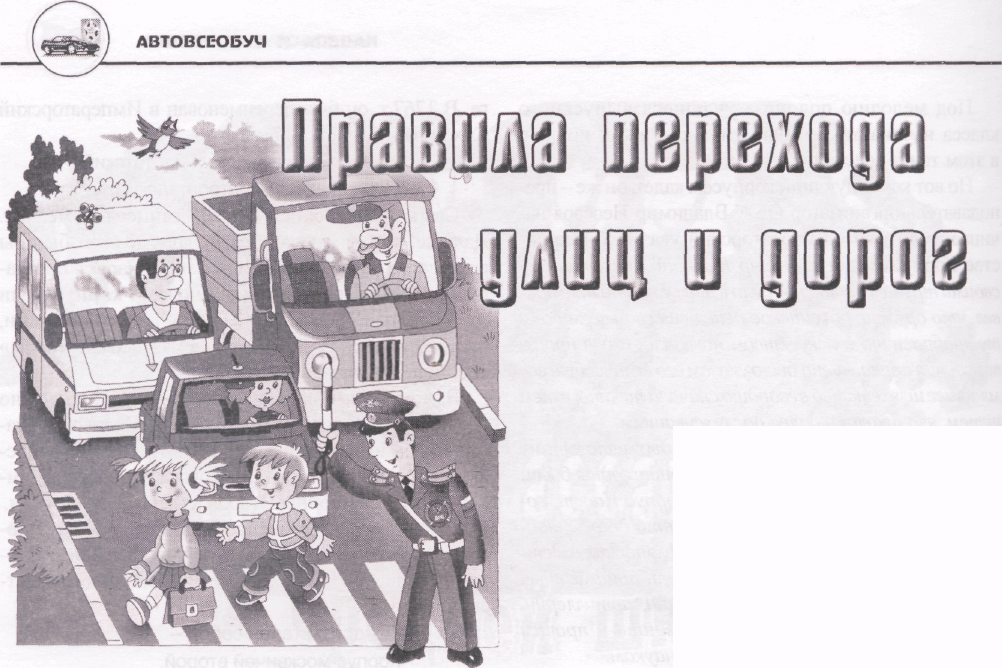 Эти методические рекомендации помогут вам провести занятие по теме «Правила перехода улиц и дорог»,объяснить особенности перехода дорогина регулируемом пешеходном переходена нерегулируемом пешеходном переходепри отсутствии перехода или перекресткав темное время сутокИспользованы материалы журнала «ОБЖ. Основы безопасности жизни»Значение терминов в ПДД	Прежде чем приступать к изучению Правил дорожного движения, регламентирующих нормы безопасного поведения на дорогах, нужно познакомиться с разъяснениями тех терминов, которые необходимо знать и понимать. 	Чтобы исключить разноречивое толкование требований Правил дорожного движения и обеспечить их однозначное понимание и точное соблюдение всеми участниками движения, каждому термину в Правилах дается конкретное и четкое определение.	Мы изучаем правила поведения на той дороге, определение которой дано в Правилах дорожного движения.	«Дорога - это полоса земли, приспособленная или оборудованная и используемая для движения транспортных средств и имеющая следующие элементы: проезжую часть, тротуар, обочину, разделительную полосу, трамвайные пути при их наличии». 	Значит, если какой-либо элемент из этого определения отсутствует, то это уже не та дорога, где действуют Правила дорожного движения. Возможно, это пешеходные тропинки в лесу, поле, других местах, то есть участки земли, не подпадающие под понятие «дорога». У них отсутствуют главные составляющие определения «дороги»: приспособленная, обустроенная, используемая для движения транспортных средств. 	Отдельно существующий элемент дороги также не представляет дорогу (велосипедная дорожка, пешеходная дорожка), так как при их пересечении не образуется перекресток, где действует определенный порядок проезда перекрестков, регламентированный Правилами дорожного движения. Однако Правила распространяются на места, где возможно движение: закрытые производственные территории, строительные площадки, просеки и т.п.	Необходимость специального изучения используемых в Правилах дорожного движения понятий и терминов обусловлена тем, что одно и то же слово может иметь различное значение в зависимости от того, используется оно в обиходной речи или в официальных документах, например, слово «пешеход» в обиходной речи означает «человек, идущий пешком». 	Правила вкладывают в это понятие иной смысл: пешеход - это участник дорожного движения. Отличительный признак понятия «пешеход», на которого распространяются требования Правил — расположение человека на дороге вне транспортного средства (если он не производит работу на дороге). Нахождение человека на дороге является главным обстоятельством для определения его как пешехода независимо от того, перемещается он или стоит на месте, а также от того, на каком элементе дороги (тротуаре, проезжей части, обочине) он находится. 	К пешеходам также относятся лица, передвигающиеся в инвалидных колясках без двигателя, ведущие велосипед и др. Значит пешеход, находящийся в лесу, поле или других местах, кроме дороги - это человек, на которого не распространяются требования Правил дорожного движения.	Определение термина «транспортное средство» охватывает многочисленные и разнообразные устройства для перевозки по дорогам людей, грузов и оборудования. На воздухе, на воде, где имеются свои транспортные средства (самолеты, вертолеты, лайнеры, пароходы, катера, лодки), - нормы поведения, предписанные Правилами дорожного движения, не действуют.	Если велосипедист катается вне дороги (в лесу, в местах отдыха на природе и т.п.), или пешеход, пассажир находятся вне дороги, определение которой дается в Правилах дорожного движения - то они не являются участниками дорожного движения и на них не распространяются требования ПДД.	Понимание значения «дороги» является основным требованием к изучению базисного материала по обучению детей безопасному поведению на дорогах.	Для объяснения темы о правилах перехода улиц и дорог необходимо повторить ранее изученный материал по Правилам дорожного движения, а именно пункт 4.3. ПДД:	«Пешеходы должны пересекать проезжую часть по пешеходным переходам, в том числе по подземным и надземным, а при их отсутствии - на перекрестках по линии тротуаров или обочин...»	Подземный и надземный пешеходные переходы обозначаются соответственно информационно-указательными дорожными знаками «подземный пешеходный переход» и «надземный пешеходный переход», первый из которых предназначен для перехода дороги по подземному тоннелю, а второй - над дорогой по мосту.	Перекресток - место пересечения, примыкания или разветвления дорог на одном уровне. Выезды с прилегающих территорий: мест стоянки, дворов, автозаправочных станций и т.п. не считаются перекрестками.Регулируемый пешеходный переход	Повторив виды пешеходных переходов, напомним о том, что пешеходные переходы бывают регулируемые и нерегулируемые.	Регулируемый пешеходный переход определяется наличием светофора с соответствующей дорожной разметкой: пунктирные линии, пересекающие проезжую часть дороги перпендикулярно к ее краю (но может быть и традиционная разметка «зебра»), - или регулировщика. Сигналы светофора, а также положение регулировщика регулируют движение как водителя, так и пешеходов.	Красный сигнал светофора, а также стоящий к пешеходу грудью или спиной регулировщик - запрещают движение;	Желтый сигнал светофора или стоящий с поднятой вверх рукой с жезлом регулировщик (независимо от того, как он к пешеходу расположен: боком, грудью или спиной) - предупреждение, т.е. запрещает начинать какое-либо движение, но дает возможность закончить движение, начатое при разрешающем сигнале или положении регулировщика;	Зеленый сигнал светофора или стоящий к пешеходу боком регулировщик - разрешает движение.	Здесь необходимо рассмотреть ситуацию, когда регулировщик, стоя к пешеходу боком, вытягивает руку перед собой, как бы перекрывает движение. При таком положении регулировщика разрешается переходить проезжую часть за его спиной, а перед грудью движение запрещено. 	Более подробно материал о регулируемом пешеходном переходе рассматривается на уроках по теме «Сигналы светофора. Положение регулировщика». Однако надо напомнить, что пешеходные светофоры - двухсекционные, с красным и зеленым фоном. Если на перекрестке установлен светофор с дополнительными секциями, предназначенными для регулирования движением транспортных средств, то пешеход подчиняется требованиям общего светофора. Если светофор длительно работает в режиме желтого мигающего сигнала, то такой участок дороги становится нерегулируемым.Нерегулируемый пешеходный переход	Нерегулируемый пешеходный переход - участок на проезжей части дороги, обозначенный информационно-указательными дорожными знаками «пешеходный переход» и дорожной разметкой типа «зебра», выделенный для движения пешеходов через дорогу. При отсутствии разметки ширина пешеходного перехода определяется расстоянием между информационно-указательными дорожными знаками «пешеходный переход», расположенными на разных уровнях противоположных сторон дороги.	Акцентируем внимание на разнице в значениях дорожных знаков, имеющих одинаковое название «пешеходный переход», но разных по форме.	Дорожный знак, имеющий треугольную форму с красной каймой, внутри которого изображен идущий по «зебре» человек, только предупреждает о приближении к пешеходному переходу. Этот знак относится к группе предупреждающих дорожных знаков и запрещает переход в месте, где он установлен. Дорожный знак, имеющий форму квадрата синего цвета с треугольником внутри, где изображен идущий по «зебре» человек, относится к группе информационно-указательных знаков и устанавливается в месте перехода проезжей части дороги. А предупреждающий знак «пешеходный переход» устанавливается в населенных пунктах за 50-100 м до пешеходного перехода, а вне населенных пунктов - за 150-300 м до пешеходного перехода.	Самая распространенная ошибка в имеющихся методических материалах по безопасности дорожного движения - это представление абстрактной дороги с неопределенной шириной проезжей части, что не позволяет акцентировать внимание ребенка на разнице в правилах перехода дорог с разной шириной проезжих частей и исключает возможность грамотно и точно анализировать конкретные дорожные ситуации, представляющие опасность с учетом разности проезжих частей. Только при условии разграничения дорог по имеющейся ширине проезжих частей, можно определять правила безопасного перехода и условия, обеспечивающие безопасность на дорогах. Однако прежде, чем говорить о правилах перехода, необходимо знать, что дороги бывают с односторонним движением транспортных средств и с двусторонним движением.Дороги с односторонним и двусторонним движением	Рассмотрим дорогу с односторонним движением транспорта. Эта дорога определяется информационно-указательным дорожным знаком «дорога с односторонним движением».	При переходе дороги с односторонним движением транспорта пешеходу, прежде чем ступить с тротуара на проезжую часть, необходимо посмотреть в ту сторону, откуда едет транспорт.	Пешеходу также необходимо ориентироваться при виде дорожного знака «выезд на дорогу с односторонним движением». Предположим, вы находитесь в чужом городе, где не знакомы с организацией движения. При выходе на улицу не знаете, где какая дорога, но, увидев названный дорожный знак, вы уже будете предупреждены о том, что за углом дома находится дорога с односторонним движением, а значит, предварительно, сделаете правильный выбор правила перехода дороги.	Дорогу с двусторонним движением транспорта необходимо рассматривать с учетом ширины проезжей части. Пешеход должен знать, что дороги с двусторонним движением транспортных средств делятся (условно) на:	1) узкие, когда по одной полосе движения машины едут в одну сторону, а другая полоса предназначена для движения машин в противоположную сторону, т.е. на всю ширину проезжей части могут разместиться две крупногабаритные машины, едущие в разных направлениях;	2) широкие, когда проезжая часть имеет несколько полос для движения машин в одном направлении и несколько полос - для машин, едущих в противоположном направлении.	Если дорога узкая, т.е. на всю ширину проезжей части размещаются две машины, едущие в разных направлениях, то, прежде чем ступить с тротуара на проезжую часть, пешеходу необходимо посмотреть налево и, не сходя с тротуара, тут же посмотреть направо. Проезжая часть узкая, поэтому пешеход должен видеть ее всю: где какие машины располагаются, с какой скоростью едут, на каком расстоянии друг от друга, какой маневр собирается сделать водитель той или иной машины. И только после того, как пешеход определил безопасность ситуации, сложившейся в месте своего перехода, можно перейти проезжую часть дороги, специально не останавливаясь на ее середине, однако контролируя дорожную ситуацию с целью подтверждения правильности выбора момента для безопасного перехода дороги.	Негативный пример. Погибла восьмилетняя девочка, которая после окончания занятий в школе, не дождавшись, когда за ней придут взрослые, отпросилась у преподавателя и пошла домой самостоятельно.	При передвижении к дому девочке нужно было перейти дорогу с двусторонним движением транспорта, имеющую узкую проезжую часть. Ребенок, как и большинство детей, переходил дорогу. ориентируясь на классическое правило перехода. Начала ее переход - стоя на тротуаре, посмотрела налево, определив, что машины с левой стороны находятся далеко, пошла к середине проезжей части дороги, остановилась для того, чтобы посмотреть направо и закончить переход. Как знала, так и поступила, но... посмотреть направо она не успела.	В противоположном направлении ехали в один ряд, друг за другом, несколько автомашин. Водитель сзади идущей автомашины очень спешил и, чтобы успеть, начал обгонять идущую впереди машину, перед которой остановилась девочка. Обгон на такой дороге - сложный маневр, связанный с выездом на полосу встречного движения с последующим возвращением в ранее занимаемый ряд. Когда водитель выехал на полосу встречного движения для совершения обгона, он увидел ребенка, но было уже поздно. Возвращаясь в ранее занимаемый ряд, водитель пересек середину проезжей части дороги в том самом месте, где только что остановилась девочка. В результате, от полученных травм, девочка погибла на месте происшествия.	До восьми лет рядом с этим ребенком не оказалось человека, который правильно и грамотно рассказал бы ей о правилах безопасного перехода дорог с разной шириной проезжих частей. Если бы юный пешеход, стоя еще на тротуаре, посмотрел налево и тут же посмотрел направо, то, увидев машину, начавшую совершать этот маневр, определил опасность сложившейся ситуации и не начал переходить дорогу, но... Водитель, унесший детскую жизнь, был осужден, однако соразмерность наказаний за нарушения Правил дорожного движения водителем и пешеходом несравнима.	Теперь рассмотрим дорогу с широкой проезжей частью, где имеются несколько полос для движения машин в одном и несколько полос для движения машин в противоположном направлениях. Такую проезжую часть нужно переходить следующим образом: перед началом перехода, стоя на тротуаре, необходимо посмотреть налево, убедиться в том, что машины достаточно далеко, так далеко, что можно шагом, не бегом, перейти проезжую часть дороги, затем сразу же посмотреть направо, чтобы убедиться в том, что и с этой стороны безопасно - нет машин, едущих задним ходом. Убедившись в своей безопасности, можно начинать переход дороги до середины проезжей части, потом остановиться и посмотреть направо, если машины от перехода находятся далеко, чтобы шагом можно было перейти дорогу - завершить переход.	Еще раз напоминаю, ДОРОГУ МОЖНО ТОЛЬКО ПЕРЕХОДИТЬ, ее НЕЛЬЗЯ ПЕРЕБЕГАТЬ. Когда идешь шагом, в любой момент можно остановиться и предупредить какие-то ненужные последствия, а если бежишь, то, в случае необходимости, моментально остановиться нельзя и это может привести к самым печальным результатам. Примеров тому предостаточно: группа ребят выбежала на проезжую часть, оказавшись на пути следования перед близко идущей автомашиной, водитель которой, в силу сложившейся на дороге ситуации, не имел возможности избежать наезда и под машину попал «самый быстрый».	Обратите внимание на то, что пешеходу необходимо, в целях своей безопасности, смотреть по сторонам перед началом перехода любой дороги, а для этого ему надо ОСТАНОВИТЬСЯ и только потом ОСМОТРЕТЬСЯ. Поскольку сегодня водители, управляя скоростными и бесшумными иномарками, развивают большие скорости и заезжают на тротуары, то к названным действиям прибавляется еще одно — ПРИСЛУШАТЬСЯ. 	Если идешь по тротуару и слышишь непонятные звуки, скрежет, шум, идущий со стороны проезжей части дороги, то не поленись, повернись назад, оглянись по сторонам, может быть это и есть тот самый водитель, который позволяет себе такое поведение. А может он пытается избежать таким образом какую-то опасную дорожную ситуацию, способствующую повлечь за собой трагедию (избегает столкновения с другой машиной, пытается объехать внезапно выбежавшего человека, животное) или его занесло на тротуар в результате вдруг возникшей поломки автомашины, других неисправностей. А может водитель пытается скрыться от правоохранительных органов, преследующих его на машине и т.п.)	Еще одно обязательное правило для пешехода - НИЧТО не должно отвлекать от выполнения правил безопасного поведения на дороге (плеер с наушниками, разговоры с друзьями и т.п.).	Негативный пример: на Аминьевском шоссе в зоне остановки общественного транспорта на проезжую часть из-за стоящего автобуса вышла девочка 13-ти лет, на которой был плеер-наушники. Девочка, абстрагированная от окружающей обстановки прослушиванием музыки, выйдя из-за автобуса, натолкнулась на борт прицепа уже почти проехавшего груженого лесовоза, двигавшегося по соседней (за автобусом) полосе движения. Потеряв равновесие, подросток упал на проезжую часть дороги, попав головой под заднее колесо проезжавшего прицепа... Комментарии излишни.	Еще пример: подростки, учащиеся ПТУ, шли по краю проезжей части дороги в направлении движения транспорта при наличии тротуара. Как и в предыдущем случае на ушах у них были плееры-наушники, помешавшие ребятам услышать грохот рядом проезжавшего КамАЗа — грузовой машины, буксирующей автогрейдер, который и задел ковшом, выходящим своими размерами за пределы габаритов автогрейдера и КамАЗа, мальчика, находившегося с левого края группы подростков. Юный пешеход в тяжелейшем состоянии был доставлен в больницу.При отсутствии перехода или перекрестка	Рассмотрев дороги с односторонним, двусторонним движением транспортных средств с разной шириной проезжих частей, опять обратимся к пункту 4.3 Правил дорожного движения, но уже ко второй ее части, где говорится: «...при отсутствии в зоне видимости перехода или перекрестка, разрешается переходить дорогу под прямым углом к краю проезжей части на участках без разделительной полосы и ограждений там, где она хорошо просматривается в обе стороны».	Что такое «зона видимости»? Это понятие приравнивается к понятию «недостаточная видимость», т.е. видимость дороги менее 300 метров ... 	Что такое «разделительная полоса»? Это конструктивно выделенный элемент дороги (приподнятая над проезжей частью полоса земли, газон, зеленые насаждения, огражденная полоса и т.п.), разделяющий смежные проезжие части и не предназначенный для движения или остановки безрельсовых транспортных средств и пешеходов, т.е. на проезжей части дороги должна быть какая-то конструкция.	При наличии на проезжей части дороги разделительной полосы пешеход обязан переходить дорогу только в местах, где обозначен пешеходный переход.	Однако, посмотрев налево и направо и не увидев обозначенных пешеходных переходов и перекрестков, а также разделительной полосы на проезжей части, пешеход имеет право переходить проезжую часть дороги при отсутствии обозначенных пешеходных переходов, соблюдая условия, обеспечивающие безопасность:проезжая часть дороги должна хорошо просматриваться в обе стороны (не на повороте, и других местах, где закрыт или ограничен обзор);нельзя выходить из-за стоящего транспортного средства или иного препятствия (заборы, ограждения, кусты и др. предметы), ограничивающего обзор дороги;переходить строго под прямым углом к краю проезжей части;необходимо убедиться в отсутствии приближающихся транспортных средств, правильно определив расстояние, обеспечивающее безопасность.	На дороге с узкой проезжей частью, имеющей по одной полосе для движения транспорта в разных направлениях, эта задача решается между пешеходом и одной машиной, расположенной на ней, а на дороге с широкой проезжей частью, имеющей по две и более полос для движения транспорта в разных направлениях, эта задача решается уже сложнее, т.к. необходимо рассчитать безопасное расстояние между пешеходом и несколькими машинами, едущими по разным полосам и с разной скоростью. Без тренировок для глазомера — поставленную задачу решить очень сложно. Более подробное разъяснение и необходимые расчеты проводятся на уроках по теме «Остановочный, тормозной путь».	Большую опасность для пешехода представляет середина проезжей части дороги, на которой пешеход может оказаться, если не успел перейти дорогу сразу при зеленом сигнале светофора, т.е. когда начал переход при завершении работы светофора в режиме зеленого сигнала. Преступно давать совет переждать переключения светофора на зеленый сигнал, ожидая на середине дороги, т.к. машины едут в непосредственной близости перед и за спиной пешехода, отчего может закружиться голова, что приводит к потере равновесия и пешеход может просто упасть. Также близость от проезжающих машин может спровоцировать ситуацию, когда развевающийся поясок от верхней одежды (или другая деталь одежды) наматывается на зеркало бокового вида, выступающее на достаточно большое расстояние от габаритов проезжающей машины и может «увлечь» юного пешехода за собой. А это уже — трагедия.	Если отсутствуют тротуары, пешеходные дорожки и обочины и пешеход движется вне населенного пункта по внешнему краю проезжей части дороги, он должен идти навстречу движению транспортных средств. При таком направлении движения пешеходов транспортные средства постоянно находятся в их поле зрения, что снижает вероятность наездов. Пешеходы, находящиеся в инвалидных колясках без двигателя, ведущие мотоцикл, мопед или велосипед вне населенных пунктов должны двигаться по краю проезжей части только по ходу движения транспортных средств.В темное время суток	Особенно осторожно надо ходить пешеходам в темное время суток (в темноте). Хотя фары приближающейся машины и освещают дорогу, но зачастую водитель не замечает пешехода, потому что его в потемках просто не видно. Также трудно водителю заметить пешехода в тумане, в дождь, метель, или же когда навстречу едет другое транспортное средство, т.к. фары встречной машины ослепляют водителя. Пешеходы ошибочно считают, что водитель все видит, но получается все наоборот. Именно в таком случае пешеходу грозит опасность. Поэтому надо дать о себе знать. В темное время суток желательно иметь при себе фонарик и при приближении машины направить свет фонаря в сторону приближающейся машины, или иметь на одежде какую-нибудь деталь со светящимся эффектом. Каждый пешеход должен стараться быть заметным на дороге в темное время суток.	На перекрестках пешеход также должен проявить осторожность, так как на этих участках дороги машины совершают повороты и могут появиться на пути перехода, однако перед тем как повернуть водитель предупреждает участников дорожного движения о своем маневре, включив свет фары с той стороны, куда он поворачивает. 	Правда, практика показывает, что большую опасность для пешеходов представляют остановки общественного транспорта, потому что на перекрестках пешеходы, понимая сложность перехода на этом участке, концентрируются на проблеме безопасности своего перехода, а при передвижении к месту остановки общественного транспорта, особенно при условии, когда пешеход, находясь на противоположной стороне дороги, видит как приближается необходимый ему автобус и, желая успеть воспользоваться услугами данного автобуса, перебегает проезжую часть. В этот момент пешеход не думает ни о какой проблеме безопасности на дороге, так как его мысли работают только на достижение одной цели - не опоздать на свой автобус. По этой причине происходит много аварий и дорожно-транспортных происшествий с участием пешеходов.	Особенности перехода проезжей части при выходе из общественного транспорта рассматриваются на уроках по теме: «Правила поведения в общественном транспорте и на их остановках».Вопросы к теме:	1.   В чем разница между узкой и широкой проезжими частями дорог с двусторонним движением машин?	2.   Поставьте вместо текста дорожные знаки: дорога с односторонним движением, выезд на дорогу с односторонним движением.	3.   Можно ли переходить дорогу при отсутствии обозначенных пешеходных переходов?	4.   В чем разница между разделительной полосой и разделительной линией?	5.   Как регулируемый пешеходный переход превратить в нерегулируемый пешеходный переход?	6.   Какие условия, обеспечивающие безопасность на дороге, должен выполнять пешеход при переходе проезжей части?	7.  Какая разница между дорожными разметками регулируемого пешеходного перехода и нерегулируемого пешеходного перехода?	8.   На каких дорогах пешеход перед началом перехода смотрит только налево?	9.   В каком месте на дороге пешеход смотрит направо?	10. Для чего пешеход перед переходом дороги смотрит налево и направо?	11. Какая разница между предупреждающим и информационно-указательным дорожными знаками «пешеходный переход»?	12.В каком случае пешеход идет в попутном направлении с транспортными средствами, находясь вне населенного пункта?	13.Назовите места на проезжей части дороги, обеспечивающие безопасность пешеходу.	14.Требования какого светофора выполняет пешеход, находящийся на перекрестке, где установлен светофор с дополнительными секциями?	15.Что означает желтый мигающий (длительно) сигнал светофора?